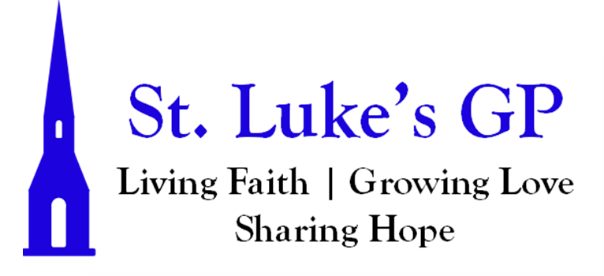 St. Luke’s Gondola Point Morning Prayer Service The Seventh Sunday After Pentecost – July 16, 2023[Un-bolded words are said by one, Bolded words can be said by all.]PENITENTIAL RITE The word is very near you; it is in your mouth and in your heart, so that you can do it. Deuteronomy 30.14Dear friends in Christ, as we prepare to worship almighty God, let us with penitent and obedient hearts confess our sins, that we may obtain forgiveness by his infinite goodness and mercy.Silence is kept. Most merciful God, we confess that we have sinned against you in thought, word, and deed, by what we have done and by what we have left undone. We have not loved you with our whole heart; we have not loved our neighbours as ourselves. We are truly sorry and we humbly repent. For the sake of your Son Jesus Christ, have mercy on us and forgive us, that we may delight in your will, and walk in your ways, to the glory of your name. Amen. Almighty God have mercy upon us, pardon and deliver us from all our sins, confirm and strengthen us in all goodness, and keep us in eternal life; through Jesus Christ our Lord. Amen.All-Ages Song: God Has Got A GardenMORNING PRAYERLord, open our lips,And our mouth shall proclaim your praise.O God, make speed to save us.O Lord, make haste to help us.Glory to the Father, and to the Son, and to the Holy Spirit: as it was in the beginning, is now, and will be for ever. Amen.The Lord is our refuge and strength: O come, let us worship.Invitatory - Psalm 67May God be merciful to us and bless us, *show us the light of his countenance and come to us.Let your ways be known upon earth, *your saving health among all nations.Let the peoples praise you, O God; *let all the peoples praise you.Let the nations be glad and sing for joy, *for you judge the peoples with equity and guide all the nations upon earth.Let the peoples praise you, O God; *let all the peoples praise you.The earth has brought forth her increase;may God, our own God, give us his blessing.May God give us his blessing, *and may all the ends of the earth stand in awe of him.The Lord is our refuge and strength: O come, let us worship.PROCLAMATION OF THE WORDA reading from the book of Genesis 25:19–34.These are the descendants of Isaac, Abraham’s son: Abraham was the father of Isaac, and Isaac was forty years old when he married Rebekah, daughter of Bethuel the Aramean of Paddan-aram, sister of Laban the Aramean. Isaac prayed to the Lord for his wife, because she was barren; and the Lord granted his prayer, and his wife Rebekah conceived. The children struggled together within her; and she said, “If it is to be this way, why do I live?” So she went to inquire of the Lord. And the Lord said to her, “Two nations are in your womb, and two peoples born of you shall be divided; the one shall be stronger than the other, the elder shall serve the younger.” When her time to give birth was at hand, there were twins in her womb. The first came out red, all his body like a hairy mantle; so they named him Esau. Afterward his brother came out, with his hand gripping Esau’s heel; so he was named Jacob. Isaac was sixty years old when she bore them. When the boys grew up, Esau was a skillful hunter, a man of the field, while Jacob was a quiet man, living in tents. Isaac loved Esau, because he was fond of game; but Rebekah loved Jacob. Once when Jacob was cooking a stew, Esau came in from the field, and he was famished. Esau said to Jacob, “Let me eat some of that red stuff, for I am famished!” (Therefore he was called Edom.) Jacob said, “First sell me your birthright.” Esau said, “I am about to die; of what use is a birthright to me?” Jacob said, “Swear to me first.” So he swore to him, and sold his birthright to Jacob. Then Jacob gave Esau bread and lentil stew, and he ate and drank, and rose and went his way. Thus Esau despised his birthright.”The Word of the Lord: Thanks be to God.[Moment of Silent Reflection on the Scriptures]Psalm 119:105–112Your word is a lantern to my feet *and a light upon my path.I have sworn and am determined *to keep your righteous judgements.I am deeply troubled; *preserve my life, O Lord, according to your word.Accept, O Lord, the willing tribute of my lips, *and teach me your judgements.My life is always in my hand, *yet I do not forget your law.The wicked have set a trap for me, *but I have not strayed from your commandments.Your decrees are my inheritance for ever; *truly, they are the joy of my heart.I have applied my heart to fulfil your statutes *for ever and to the end.Glory be to the Father, and to the Son, and to the Holy Spirit: As it was in the beginning, is now and will be for ever. Amen.A reading from the letter of St. Paul to the Romans 8:1–11.There is therefore now no condemnation for those who are in Christ Jesus. For the law of the Spirit of life in Christ Jesus has set you free from the law of sin and of death. For God has done what the law, weakened by the flesh, could not do: by sending his own Son in the likeness of sinful flesh, and to deal with sin, he condemned sin in the flesh, so that the just requirement of the law might be fulfilled in us, who walk not according to the flesh but according to the Spirit. For those who live according to the flesh set their minds on the things of the flesh, but those who live according to the Spirit set their minds on the things of the Spirit. To set the mind on the flesh is death, but to set the mind on the Spirit is life and peace. For this reason the mind that is set on the flesh is hostile to God; it does not submit to God’s law—indeed it cannot, and those who are in the flesh cannot please God. But you are not in the flesh; you are in the Spirit, since the Spirit of God dwells in you. Anyone who does not have the Spirit of Christ does not belong to him. But if Christ is in you, though the body is dead because of sin, the Spirit is life because of righteousness. If the Spirit of him who raised Jesus from the dead dwells in you, he who raised Christ from the dead will give life to your mortal bodies also through his Spirit that dwells in you.The word of the Lord: Thanks be to God.[Moment of Silent Reflection on the Scriptures]Hymn: Breathe on Me, Breath of God (MP #67)The Lord be with you: And also with you.The Holy Gospel of our Lord Jesus Christ, according to Matthew (13:1–9, 18–23). Glory to You, Lord Jesus Christ.That same day Jesus went out of the house and sat beside the sea. Such great crowds gathered around him that he got into a boat and sat there, while the whole crowd stood on the beach. And he told them many things in parables, saying: “Listen! A sower went out to sow. And as he sowed, some seeds fell on the path, and the birds came and ate them up. Other seeds fell on rocky ground, where they did not have much soil, and they sprang up quickly, since they had no depth of soil. But when the sun rose, they were scorched; and since they had no root, they withered away. Other seeds fell among thorns, and the thorns grew up and choked them. Other seeds fell on good soil and brought forth grain, some a hundredfold, some sixty, some thirty. Let anyone with ears listen!”“Hear then the parable of the sower. When anyone hears the word of the kingdom and does not understand it, the evil one comes and snatches away what is sown in the heart; this is what was sown on the path. As for what was sown on rocky ground, this is the one who hears the word and immediately receives it with joy; yet such a person has no root, but endures only for a while, and when trouble or persecution arises on account of the word, that person immediately falls away. As for what was sown among thorns, this is the one who hears the word, but the cares of the world and the lure of wealth choke the word, and it yields nothing. But as for what was sown on good soil, this is the one who hears the word and understands it, who indeed bears fruit and yields, in one case a hundredfold, in another sixty, and in another thirty.”The Gospel of Christ: Praise be to You, O Christ.[Moment of Silent Reflection on the Scriptures]Reflection QuestionsThe Apostles’ CreedI believe in God, the Father almighty, creator of heaven and earth.I believe in Jesus Christ, his only Son, our Lord.He was conceived by the power of the Holy Spirit and born of the Virgin Mary. He suffered under Pontius Pilate, was crucified, died, and was buried. He descended to the dead. On the third day he rose again.He ascended into heaven, and is seated at the right hand of the Father.He will come again to judge the living and the dead.I believe in the Holy Spirit, the holy catholic Church, the communion of saints, the forgiveness of sins, the resurrection of the body, and the life everlasting. Amen.INTERCESSIONSIn God’s presence, let us pray to the Lord, saying, “Lord, have mercy.”For the whole People of God, that each one may be a true and faithful servant of Christ, let us pray to the Lord. Lord, have mercy.For those drawing near to the light of faith, that the Lord will bring them to true knowledge of himself, let us pray to the Lord. Lord, have mercy.For our families and friends, that the Lord will give them joy and satisfaction in all that they do, let us pray to the Lord. Lord, have mercy.For those who are lonely, sick, hungry, persecuted, or ignored, that the Lord will comfort and sustain them, [Our weekly prayer list can be found in this week’s bulletin. Take a moment to offer your own petitions and requests to the Lord.] let us pray to the Lord. Lord, have mercy.For our country, that the Lord will help us to contribute to its true growth and well-being, let us pray to the Lord. Lord, have mercy.For the whole human family, that we may live together in justice and peace, let us pray to the Lord. Lord, have mercy.CollectAlmighty God,you have made us for yourself, and our hearts are restless until they find their rest in you.May we find peace in your service, and in the world to come, see you face to face;through Jesus Christ our Lord, who lives and reigns with you and the Holy Spirit,one God, now and for ever. Amen.The Lord’s PrayerAnd now, as our Saviour Christ has taught us, we are bold to say, Our Father, who art in heaven, hallowed be thy name, thy kingdom come, thy will be done, on earth as it is in heaven. Give us this day our daily bread. And forgive us our trespasses, as we forgive those who trespass against us. And lead us not into temptation, but deliver us from evil. For thine is the kingdom, the power, and the glory, for ever and ever. Amen.Let us bless the Lord. Thanks be to God.Closing Hymn: Come Thou Fount (CP #354)Dismissal May the God of hope fill us with all joy and peace in believing through the power of the Holy Spirit. Amen. 